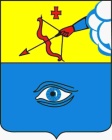 ПОСТАНОВЛЕНИЕ__08.12.2023___                                                                                       № __17/51_ г. ГлазовО внесении изменений в реестр мест (площадок) накопления твердых коммунальных отходов на территории муниципального образования "Городской округ "Город Глазов" Удмуртской Республики", утвержденный постановлением Администрации города Глазова  от 28.12.2018 № 17/68Руководствуясь Федеральным законом от 06.10.2003 № 131-ФЗ «Об общих принципах организации местного самоуправления в Российской Федерации», статьей 13.4 Федерального закона от 24.06.1998 № 89-ФЗ «Об отходах производства и потребления», постановлением Правительства Российской Федерации от 31.08.2018 № 1039 «Об утверждении Правил обустройства мест (площадок) накопления твердых коммунальных отходов и ведения их реестра»П О С Т А Н О В Л Я Ю:Внести в реестр мест (площадок) накопления твердых коммунальных отходов на территории муниципального образования «Городской округ «Город Глазов» Удмуртской Республики», утвержденный постановлением Администрации города Глазова от 28.12.2018 № 17/68, следующие изменения:Пункт 541 изложить в новой редакции согласно Приложению № 1 к настоящему постановлению.Настоящее постановление подлежит официальному опубликованию в средствах массовой информации и на официальном сайте муниципального образования «Городской округ «Город Глазов» Удмуртской Республики» в информационно-телекоммуникационной сети «Интернет».Контроль за исполнением настоящего постановления возложить на начальника управления жилищно-коммунального хозяйства, наделенного правами юридического лица, Администрации города Глазова.Глава города Глазова                                                                               С.Н. Коновалов                                                                                                                                                                                                            Приложение № 1                                                                                                                                                                                            к постановлению                                                                                                                                                                    Администрации города Глазова от __08.12.2023_ №_17/51_Рассылка:Исп.: Золотарева Надежда Леонидовна , 1 Золотарева Н.Л.Разработчик проекта постановления: Управление ЖКХАдминистрация муниципального образования «Городской округ «Город Глазов» Удмуртской Республики»(Администрация города Глазова) «Удмурт Элькунысь«Глазкар»  кар округ»муниципал кылдытэтлэн Администрациез(Глазкарлэн Администрациез)№ п/пМесто нахождения мест (площадок) накопления твердых коммунальных отходовМесто нахождения мест (площадок) накопления твердых коммунальных отходовМесто нахождения мест (площадок) накопления твердых коммунальных отходовМесто нахождения мест (площадок) накопления твердых коммунальных отходовТехнические характеристики мест (площадок) накоплениятвердых коммунальных отходов Технические характеристики мест (площадок) накоплениятвердых коммунальных отходов Технические характеристики мест (площадок) накоплениятвердых коммунальных отходов Технические характеристики мест (площадок) накоплениятвердых коммунальных отходов Технические характеристики мест (площадок) накоплениятвердых коммунальных отходов Собственники мест (площадок) накопления твердых коммунальных отходовИсточники образования твердых коммунальных отходовПериодичность вывозаУлица№ домаАдрес схемы размещения мест (площадок) накопления твердых коммунальных отходов: https://yandex.ru/maps/?um=constructor%3Ae06508c4aac5a6fd83d213dedae67ca55fcabb5081def69c3ade747732e34fa7&source=constructorLinkАдрес схемы размещения мест (площадок) накопления твердых коммунальных отходов: https://yandex.ru/maps/?um=constructor%3Ae06508c4aac5a6fd83d213dedae67ca55fcabb5081def69c3ade747732e34fa7&source=constructorLinkВид места (площадки)Используемое покрытие Площадь, м2Количество размещенных контейнеров,(количество планируемых к размещению контейнеров)Объем контейнера, м3Собственники мест (площадок) накопления твердых коммунальных отходовИсточники образования твердых коммунальных отходовПериодичность вывозаУлица№ домаДолготаШиротаВид места (площадки)Используемое покрытие Площадь, м2Количество размещенных контейнеров,(количество планируемых к размещению контейнеров)Объем контейнера, м3Собственники мест (площадок) накопления твердых коммунальных отходовИсточники образования твердых коммунальных отходовПериодичность вывоза541Карла Маркса14а58.13719152.676230площадкаасфальтовое241420,750,750,75МАУ СКК «Прогресс»Основной государственный регистрационный номер (ОГРН)  1021801094480427620, Удмуртская Республика, г.Глазов, ул.Кирова, 38Общество с ограниченной ответственностью Управляющая компания «7К» Основной государственный регистрационный номер (ОГРН) 1201800018155427620, Удмуртская Республика, г.Глазов, ул. Первомайская, д.1 оф.1Общество с ограниченной ответственностью «Терек»Основной государственный регистрационный номер (ОГРН) 1091840005135427620, Удмуртская Республика, г.Глазов, ул.Буденного, д.3Ул. Карла Маркса,14аУл. Сибирская,6Ул Сибирская,6 коммерческий 1 этаж1 раз в неделюежедневно2 раза в неделюУправление организационной и кадровой работыОригиналУправление жилищно-коммунального хозяйстваКопия